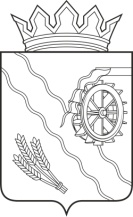 АДМИНИСТРАЦИЯ ШЕГАРСКОГО РАЙОНАТОМСКОЙ ОБЛАСТИП О С Т А Н О В Л Е Н И Е30.12.2021	№ 1321с. МельниковоВ целях совершенствования нормативного правового акта, руководствуясь Порядком принятия решений о разработке муниципальных программ муниципального образования «Шегарский район», их формирования и реализации, утвержденного постановлением Администрации Шегарского района от 28.07.2014 № 883,ПОСТАНОВЛЯЮ:1. Внести в постановление Администрации Шегарского района от 29.09.2020 г. № 872 «Об утверждении муниципальной программы «Доступная среда на период 2021 - 2023 годы» (в редакции постановлений № 191 от 15.03.2021г.; № 185 от 03.09.2021г.) следующие изменения:1.1. паспорт муниципальной программы изложить в новой редакции, согласно приложению № 1 к данному постановлению;1.2. перечень программных мероприятий муниципальной программы изложить в новой редакции, согласно приложению № 2 к данному постановлению;1.3. планируемые результаты реализации муниципальной программы изложить в новой редакции, согласно приложению № 3 к данному постановлению.2. Настоящее постановление не позднее 20 дней со дня его подписания разместить в средствах массовой информации и на официальном сайте Администрации Шегарского района в информационно-телекоммуникационной сети «Интернет» (http://www.shegadm.ru).Настоящее постановление вступает в силу с момента его официального опубликования.3. Контроль за исполнением настоящего постановления возложить на заместителя Главы Шегарского района по социальной сфере.Глава Шегарского района                                                            А.К. МихкельсонЮ.А. Читиа (838247) 2-12-60Приложение № 1к постановлению Администрации Шегарского района от ______ 2021 № _____ПАСПОРТ МУНИЦИПАЛЬНОЙ ПРОГРАММЫ«Доступная среда на период 2021-2023 годы»Приложение № 2к постановлению Администрации Шегарского района от ______ 2021 № _____3. ПЕРЕЧЕНЬ ПРОГРАММНЫХ МЕРОПРИЯТИЙ МУНИЦИПАЛЬНОЙ ПРОГРАММЫ «Доступная среда на период 2021-2023 годы»Приложение № 3к постановлению Администрации Шегарского района от ______ 2021 № _____4.  ПЛАНИРУЕМЫЕ  РЕЗУЛЬТАТЫ РЕАЛИЗАЦИИ МУНИЦИПАЛЬНОЙ ПРОГРАММЫ «Доступная среда на период 2021-2023 годы»О внесении изменений в постановление Администрации Шегарского района от 29.09.2020 г. № 872 «Об утверждении муниципальной программы «Доступная среда на период 2021 - 2023 годы» (в редакции постановлений № 191 от 15.03.2021г.; № 185 от 03.09.2021г.)Наименование муниципальной программы                 Муниципальная программа Шегарского района «Доступная среда на период 2021-2023 годы» (далее - Программа) Муниципальная программа Шегарского района «Доступная среда на период 2021-2023 годы» (далее - Программа) Муниципальная программа Шегарского района «Доступная среда на период 2021-2023 годы» (далее - Программа) Муниципальная программа Шегарского района «Доступная среда на период 2021-2023 годы» (далее - Программа)КоординаторЗаместитель Главы Шегарского района по социальной сфере Заместитель Главы Шегарского района по социальной сфере Заместитель Главы Шегарского района по социальной сфере Заместитель Главы Шегарского района по социальной сфере Ответственный исполнитель муниципальной программы  Помощник заместителя Главы Шегарского района по социальной сфере Помощник заместителя Главы Шегарского района по социальной сфере Помощник заместителя Главы Шегарского района по социальной сфере Помощник заместителя Главы Шегарского района по социальной сфере Участники мероприятий муниципальной программыМКУ «Администрация Шегарского района»; МКУ «Отдел образования Администрации Шегарского района»; МКУК «Шегарская централизованная клубная система», ОГБУ «ЦСПН Шегарского района», администрации сельских поселенийМКУ «Администрация Шегарского района»; МКУ «Отдел образования Администрации Шегарского района»; МКУК «Шегарская централизованная клубная система», ОГБУ «ЦСПН Шегарского района», администрации сельских поселенийМКУ «Администрация Шегарского района»; МКУ «Отдел образования Администрации Шегарского района»; МКУК «Шегарская централизованная клубная система», ОГБУ «ЦСПН Шегарского района», администрации сельских поселенийМКУ «Администрация Шегарского района»; МКУ «Отдел образования Администрации Шегарского района»; МКУК «Шегарская централизованная клубная система», ОГБУ «ЦСПН Шегарского района», администрации сельских поселенийЦель муниципальной    
программы                  Создание на территории муниципального образования «Шегарский район» безбарьерной среды, позволяющей обеспечить  полноценную интеграцию инвалидов в обществоСоздание на территории муниципального образования «Шегарский район» безбарьерной среды, позволяющей обеспечить  полноценную интеграцию инвалидов в обществоСоздание на территории муниципального образования «Шегарский район» безбарьерной среды, позволяющей обеспечить  полноценную интеграцию инвалидов в обществоСоздание на территории муниципального образования «Шегарский район» безбарьерной среды, позволяющей обеспечить  полноценную интеграцию инвалидов в обществоЗадачи муниципальной    
программы                  - повышение уровня доступности;- предоставление услуг по культурной, спортивно-оздоровительной и социальной реабилитации;- формирование благоприятного общественного мнения в отношении инвалидов через СМИ и интернет.- повышение уровня доступности;- предоставление услуг по культурной, спортивно-оздоровительной и социальной реабилитации;- формирование благоприятного общественного мнения в отношении инвалидов через СМИ и интернет.- повышение уровня доступности;- предоставление услуг по культурной, спортивно-оздоровительной и социальной реабилитации;- формирование благоприятного общественного мнения в отношении инвалидов через СМИ и интернет.- повышение уровня доступности;- предоставление услуг по культурной, спортивно-оздоровительной и социальной реабилитации;- формирование благоприятного общественного мнения в отношении инвалидов через СМИ и интернет.Сроки реализации           
муниципальной программы   2021-2023 годы 2021-2023 годы 2021-2023 годы 2021-2023 годыИсточники финансирования   
муниципальной программы, 
в том числе по годам (прогноз):      Расходы (тыс. рублей)                                  Расходы (тыс. рублей)                                  Расходы (тыс. рублей)                                  Расходы (тыс. рублей)                                  Источники финансирования   
муниципальной программы, 
в том числе по годам (прогноз):      Всего2021 год2022 год2023 год(прогноз)Всего: в том числе1720,0120,0125,0785,0Средства  бюджета муниципального района1655,0120,0125,0720,0Средства областного бюджета (по согласованию)        
 ----Средства федерального бюджета (по согласованию)  ----Другие источники   (по согласованию)          65,0--65,0Планируемые результаты     
реализации муниципальной
программы                  1. Составление паспортов объектов социальной инфраструктуры – 20%;2. Ремонт жилых помещений инвалидов – 2 человека;3. Доля доступных  (частично доступных) для инвалидов приоритетных объектов социальной инфраструктуры – 20%;4. Доля инвалидов задействованных в культурных и спортивных мероприятиях от общего числа инвалидов – 28%;5. Информационное освещение жизнедеятельности инвалидов – 6 материалов.1. Составление паспортов объектов социальной инфраструктуры – 20%;2. Ремонт жилых помещений инвалидов – 2 человека;3. Доля доступных  (частично доступных) для инвалидов приоритетных объектов социальной инфраструктуры – 20%;4. Доля инвалидов задействованных в культурных и спортивных мероприятиях от общего числа инвалидов – 28%;5. Информационное освещение жизнедеятельности инвалидов – 6 материалов.1. Составление паспортов объектов социальной инфраструктуры – 20%;2. Ремонт жилых помещений инвалидов – 2 человека;3. Доля доступных  (частично доступных) для инвалидов приоритетных объектов социальной инфраструктуры – 20%;4. Доля инвалидов задействованных в культурных и спортивных мероприятиях от общего числа инвалидов – 28%;5. Информационное освещение жизнедеятельности инвалидов – 6 материалов.1. Составление паспортов объектов социальной инфраструктуры – 20%;2. Ремонт жилых помещений инвалидов – 2 человека;3. Доля доступных  (частично доступных) для инвалидов приоритетных объектов социальной инфраструктуры – 20%;4. Доля инвалидов задействованных в культурных и спортивных мероприятиях от общего числа инвалидов – 28%;5. Информационное освещение жизнедеятельности инвалидов – 6 материалов.N п/пНаименование мероприятия Ресурсное обеспечениетыс. руб. Ресурсное обеспечениетыс. руб. Ресурсное обеспечениетыс. руб. Ресурсное обеспечениетыс. руб. Ресурсное обеспечениетыс. руб.Сроки выполненияИсполнитель (получатель денежных средств)Ожидаемый непосредственный результатN п/пНаименование мероприятиявсегов том числе в том числе в том числе в том числе Сроки выполненияИсполнитель (получатель денежных средств)Ожидаемый непосредственный результатN п/пНаименование мероприятиявсегоФБОБ МБЧаст.   инв-цииСроки выполненияИсполнитель (получатель денежных средств)Ожидаемый непосредственный результат1.Задача № 1. Повышение уровня доступности1.1. Мероприятие 1. Проведение паспортизации объектов социальной инфраструктуры и услуг в приоритетных сферах жизнедеятельности инвалидов и других маломобильных групп населения-----2021 годАдминистрация Шегарского районаК 2023 году составление паспортов объектов социальной инфраструктуры – 20%1.1. Мероприятие 1. Проведение паспортизации объектов социальной инфраструктуры и услуг в приоритетных сферах жизнедеятельности инвалидов и других маломобильных групп населения-----2022 годАдминистрация Шегарского районаК 2023 году составление паспортов объектов социальной инфраструктуры – 20%1.1. Мероприятие 1. Проведение паспортизации объектов социальной инфраструктуры и услуг в приоритетных сферах жизнедеятельности инвалидов и других маломобильных групп населения-----2023 год (прогноз)Администрация Шегарского районаК 2023 году составление паспортов объектов социальной инфраструктуры – 20%1.2. Мероприятие 2. Проведение ремонта жилых помещений инвалидов. 0,0--0,0-2021 годАдминистрация Шегарского района, Администрации сельских поселенийРемонт жилых помещений инвалидов – 2 чел.1.2. Мероприятие 2. Проведение ремонта жилых помещений инвалидов. 0,0--0,0-2022 год Администрация Шегарского района, Администрации сельских поселенийРемонт жилых помещений инвалидов – 2 чел.1.2. Мероприятие 2. Проведение ремонта жилых помещений инвалидов. 100,0--100,0-2023 год (прогноз)Администрация Шегарского района, Администрации сельских поселенийРемонт жилых помещений инвалидов – 2 чел.1.3. Мероприятие 3. Доступность приоритетных объектов социальной инфраструктуры:1.3.1.Разработка проектно-сметной документации на капитальный ремонт объектов0,0--0,0-2021 годМКУ «Отдел образования Администрации Шегарского района», МКУК «Шегарская централизованная клубная система»,Администрации сельских поселенийСоставление проектно-сметной документации на капитальный ремонт  объектов1.3.1.Разработка проектно-сметной документации на капитальный ремонт объектов0,0--0,0-2022 годМКУ «Отдел образования Администрации Шегарского района», МКУК «Шегарская централизованная клубная система»,Администрации сельских поселенийСоставление проектно-сметной документации на капитальный ремонт  объектов1.3.1.Разработка проектно-сметной документации на капитальный ремонт объектов200,0--200,0-2023 год(прогноз)МКУ «Отдел образования Администрации Шегарского района», МКУК «Шегарская централизованная клубная система»,Администрации сельских поселенийСоставление проектно-сметной документации на капитальный ремонт  объектов1.3.2.Создание условий доступности объектов социальной инфраструктуры и услуг в приоритетных сферах жизнедеятельности инвалидов и других маломобильных групп населения в т.ч.:1.3.2.1.в сфере культуры      0,0--0,0-2021 годМКУК «Шегарская централизованная клубная система»Количество учреждений культуры, оборудованных с учетом доступности для инвалидов – 21.3.2.1.в сфере культуры0,0--0,0-2022 год МКУК «Шегарская централизованная клубная система»Количество учреждений культуры, оборудованных с учетом доступности для инвалидов – 21.3.2.1.в сфере культуры35,0--35,0-2023 год(прогноз)МКУК «Шегарская централизованная клубная система»Количество учреждений культуры, оборудованных с учетом доступности для инвалидов – 21.3.2.2.в сфере образования:65,0--65,0-2021 годМКУ «Отдел образования Администрации Шегарского района»Количество учреждений образования, оборудованных с учетом доступности для инвалидов – 81.3.2.2.в сфере образования:0,0--0,0-2022 год МКУ «Отдел образования Администрации Шегарского района»Количество учреждений образования, оборудованных с учетом доступности для инвалидов – 81.3.2.2.в сфере образования:100,0--100,0-2023 год (прогноз)МКУ «Отдел образования Администрации Шегарского района»Количество учреждений образования, оборудованных с учетом доступности для инвалидов – 81.3.2.3.в сфере потребительского рынка100,0--50,050,02023 год(прогноз)Администрация Шегарского района, руководители хозяйствующих субъектовдоступность 2 объектов потребительского рынка1.3.2.4.административных зданий0,0--0,0-2021 годАдминистрация Шегарского района, Администрации сельских поселенийПовышение уровня доступности административных зданий – 71.3.2.4.административных зданий0,0--0,0-2022 годАдминистрация Шегарского района, Администрации сельских поселенийПовышение уровня доступности административных зданий – 71.3.2.4.административных зданий100,0--100,0-2023 год(прогноз)Администрация Шегарского района, Администрации сельских поселенийПовышение уровня доступности административных зданий – 71.3.3.Создание специально отведенных парковочных мест на парковках (устройство разметки и установка знака «Парковка для инвалидов»)30,0--15,015,02023 год(прогноз)Администрация Шегарского района, руководители хозяйствующих субъектовОбеспечение доступности для инвалидов на парковках (4 парковочных места)1.3.4.Проведение обучающих мероприятий для специалистов образования, культуры, физической культуры и спорта по вопросам инклюзивного образования, создания в учреждениях безбарьерной среды, позволяющей обеспечить полноценную интеграцию инвалидов0,0--       0,0-2021 годМКУ «Отдел образования Администрации Шегарского района», МКУК «Шегарская централизованная клубная система»;Администрация Шегарского районаКоличество специалистов, работающих с инвалидами, прошедшим обучение, повышение квалификации, стажировку – 5 чел.1.3.4.Проведение обучающих мероприятий для специалистов образования, культуры, физической культуры и спорта по вопросам инклюзивного образования, создания в учреждениях безбарьерной среды, позволяющей обеспечить полноценную интеграцию инвалидов0,0--0,0-2022 год МКУ «Отдел образования Администрации Шегарского района», МКУК «Шегарская централизованная клубная система»;Администрация Шегарского районаКоличество специалистов, работающих с инвалидами, прошедшим обучение, повышение квалификации, стажировку – 5 чел.1.3.4.Проведение обучающих мероприятий для специалистов образования, культуры, физической культуры и спорта по вопросам инклюзивного образования, создания в учреждениях безбарьерной среды, позволяющей обеспечить полноценную интеграцию инвалидов20,0--20,0-2023год (прогноз)МКУ «Отдел образования Администрации Шегарского района», МКУК «Шегарская централизованная клубная система»;Администрация Шегарского районаКоличество специалистов, работающих с инвалидами, прошедшим обучение, повышение квалификации, стажировку – 5 чел.1.3.3. Создание условий доступности объектов общего имущества в многоквартирных домах, в которых проживают инвалиды100,0--100,02022 годАдминистрация Шегарского района, Администрации сельских поселенийРемонт общего имущества  в многоквартирных домах, в которых проживают инвалиды2.Задача № 2Предоставление услуг по культурной, спортивно-оздоровительной и социальной реабилитации2.1. Мероприятие № 1. Проведение ежегодного фестиваля для лиц с ограниченными возможностями  «Преодолей себя»35,0--35,0-2021 годАдминистрация Шегарского района, МКУК «Шегарская централизованная клубная система», МКУ «Физкультурно-спортивный центр Шегарского района»,МКУ «Отдел образования Шегарского района»Численность инвалидов, задействованных в культурных и спортивных мероприятиях  не менее 80 человек (ежегодно)2.1. Мероприятие № 1. Проведение ежегодного фестиваля для лиц с ограниченными возможностями  «Преодолей себя»25,0--25,0-2022 годАдминистрация Шегарского района, МКУК «Шегарская централизованная клубная система», МКУ «Физкультурно-спортивный центр Шегарского района»,МКУ «Отдел образования Шегарского района»Численность инвалидов, задействованных в культурных и спортивных мероприятиях  не менее 80 человек (ежегодно)2.1. Мероприятие № 1. Проведение ежегодного фестиваля для лиц с ограниченными возможностями  «Преодолей себя»40,0--40,0-      2023 год      (прогноз)Администрация Шегарского района, МКУК «Шегарская централизованная клубная система», МКУ «Физкультурно-спортивный центр Шегарского района»,МКУ «Отдел образования Шегарского района»Численность инвалидов, задействованных в культурных и спортивных мероприятиях  не менее 80 человек (ежегодно)2.2 Мероприятие № 2. Проведение ежегодной Декады инвалидов20,0--20,0-2021 годАдминистрация Шегарского района, МКУК «Шегарская централизованная клубная система»,  МКУ «Физкультурно-спортивный центр Шегарского района»,МКУ «Отдел образования Шегарского района»Численность инвалидов, задействованных в культурных и спортивных мероприятиях  не менее 620 человек (ежегодно)2.2 Мероприятие № 2. Проведение ежегодной Декады инвалидов0,0--0,0-2022 годАдминистрация Шегарского района, МКУК «Шегарская централизованная клубная система»,  МКУ «Физкультурно-спортивный центр Шегарского района»,МКУ «Отдел образования Шегарского района»Численность инвалидов, задействованных в культурных и спортивных мероприятиях  не менее 620 человек (ежегодно)2.2 Мероприятие № 2. Проведение ежегодной Декады инвалидов60,0--60,0-2023 год(прогноз)Администрация Шегарского района, МКУК «Шегарская централизованная клубная система»,  МКУ «Физкультурно-спортивный центр Шегарского района»,МКУ «Отдел образования Шегарского района»Численность инвалидов, задействованных в культурных и спортивных мероприятиях  не менее 620 человек (ежегодно)3.Задача № 3 Освещение в СМИ и интернете3.1.Мероприятие № 1. Формирование благоприятного общественного мнения в отношении инвалидов через СМИ и интернет-----2021-2023 гг.Официальный сайт Администрации Шегарского района, редакция газеты «Шегаркий вестник»Информационное освещение жизнедеятельности инвалидов не менее 6 материалов в годИТОГО     1030,0--965,065,0ххх N 
п/пЗадачи,     
направленные
на достижение
целиКоличественные  и/или качественные  
целевые показатели, характеризующие
достижение   целей и решение
задачЕдиница 
измеренияИсточник  информации для расчётаБазовое     
значение    
показателя 
(на начало  
реализации)Планируемое значение показателя по годам реализацииПланируемое значение показателя по годам реализацииПланируемое значение показателя по годам реализации N 
п/пЗадачи,     
направленные
на достижение
целиКоличественные  и/или качественные  
целевые показатели, характеризующие
достижение   целей и решение
задачЕдиница 
измеренияИсточник  информации для расчётаБазовое     
значение    
показателя 
(на начало  
реализации)2021 год2022 год2023 год1234567891.Мероприятия, направленные  на формирование нормативной правовой базыПроведение паспортизации объектов социальной инфраструктуры и услуг в приоритетных сферах жизнедеятельности инвалидов и других маломобильных групп населенияДоля объектов, на которые составлены паспорта7,3%10%15%20%2.Мероприятия, направленные на повышение уровня доступностиПроведение ремонта жилых помещений инвалидов. Чел.00012.Мероприятия, направленные на повышение уровня доступностиДоступность приоритетных объектов социальной инфраструктуры  в сфере культурыКол-во объектов00012.Мероприятия, направленные на повышение уровня доступностиДоступность приоритетных объектов социальной инфраструктуры  в сфере образованияКол-во объектов01032.Мероприятия, направленные на повышение уровня доступностиДоступность объектов в сфере потребительского рынкаКол-во объектов00022.Мероприятия, направленные на повышение уровня доступностиДоступность административных зданийКол-во объектов000-2.Мероприятия, направленные на повышение уровня доступностиУстройство специально отведенных парковочных мест для автотранспорта инвалидов на парковкахКол-во объектов00042.Мероприятия, направленные на повышение уровня доступностиДоля специалистов сферы образования, культуры, физической культуры и спорта, прошедших специальную подготовку для работы с инвалидами Чел.40032.Мероприятия, направленные на повышение уровня доступностиРемонт общего имущества  в многоквартирных домах, в которых проживают инвалидыКоличество помещений00103.Мероприятия по предоставлению услуг по культурной, спортивно-оздоровительной и социальной реабилитации  Проведение ежегодного фестиваля для инвалидов «Преодолей себя»Количество человек768030803.Мероприятия по предоставлению услуг по культурной, спортивно-оздоровительной и социальной реабилитации Проведение ежегодной Декады инвалидовКоличество человек61362006204.Формирование благоприятного общественного мнения в отношении инвалидов через СМИ и интернетИнформационное освещение проблем инвалидовКоличество выпущенных материалов6666